Trabajo práctico N° 10: Revolución IndustrialHola ¿cómo están?  Como habrán visto, a partir del trabajo anterior empezamos a abordar el sistema capitalista, sus características. En este sentido hay dos procesos revolucionarios –muy conocidos- que marcan el inicio del Sistema capitalista: l revolución Industrial y la revolución Francesa.En el caso del presente trabajo, centraremos nuestra atención en la revolución industrial, ya que es central para poder entender, cómo surgió y se desarrolló la sociedad capitalista, en la cual vivimos hoy en día. Les pedimos que cualquier duda, consulta o dificultad con las tareas, se comuniquen al mail de cada profe, incluso si no llegan a terminar las actividades en las fechas estipuladas, es importante saber si tuvieron algún inconveniente, por lo que no dejen de estar contacto.Fecha de entrega: 16/10/20Mail de contacto: enviar al mail del profe que corresponde según la división del curso:3° A: javier_el8@hotmail.com3° B: benavidesnqn@gmail.com3° C: nietopabloedgardo82@gmail.com3° D: charliev86_ar@hotmail.comActividad:A partir de la lectura del material ¿cómo definirías el concepto de revolución? ¿por qué podemos decir que el proceso industrial  que se desarrolló en Europa es una revolución?¿cuáles son las clases sociales que surgen con la revolución industrial? ¿ qué características podemos mencionar de cada una de ellas? Los invitamos a ver la película Germinal, a la cual pueden acceder mediante el siguiente link:  https://zoowoman.website/wp/movies/germinal-2/.  Germinal es una película basada en la obra del novelista Emilio Zola, en la cual se desarrollan las luchas de la clase obrera en Francia, en pleno desarrollo  industrial.Si bien recomendamos que vean toda la película, para poder adentrarse en el contexto de los procesos de industrialización que se originaron en Europa, pedimos que centren su atención en los primeros 23 minutos.A partir de allí contestar: ¿Cuáles son las condiciones de trabajo, salubridad y alimentación de la clase obrera?¿cuál es el rol de la familia obrera- madre e hijos- que se quedan en la casa? ¿es la misma que la familia burguesa? ¿por qué?¿cuál es la relación de la familia burguesa  con la familia proletaria?¿Cuál es el rol que le asigna la sociedad a las mujeres? ¿es el mismo para la mujer burguesa que para la obrera?¿Cuál es la situación de la clase obrera en la actualidad? Podes ayudarte a través de la búsqueda en la web. 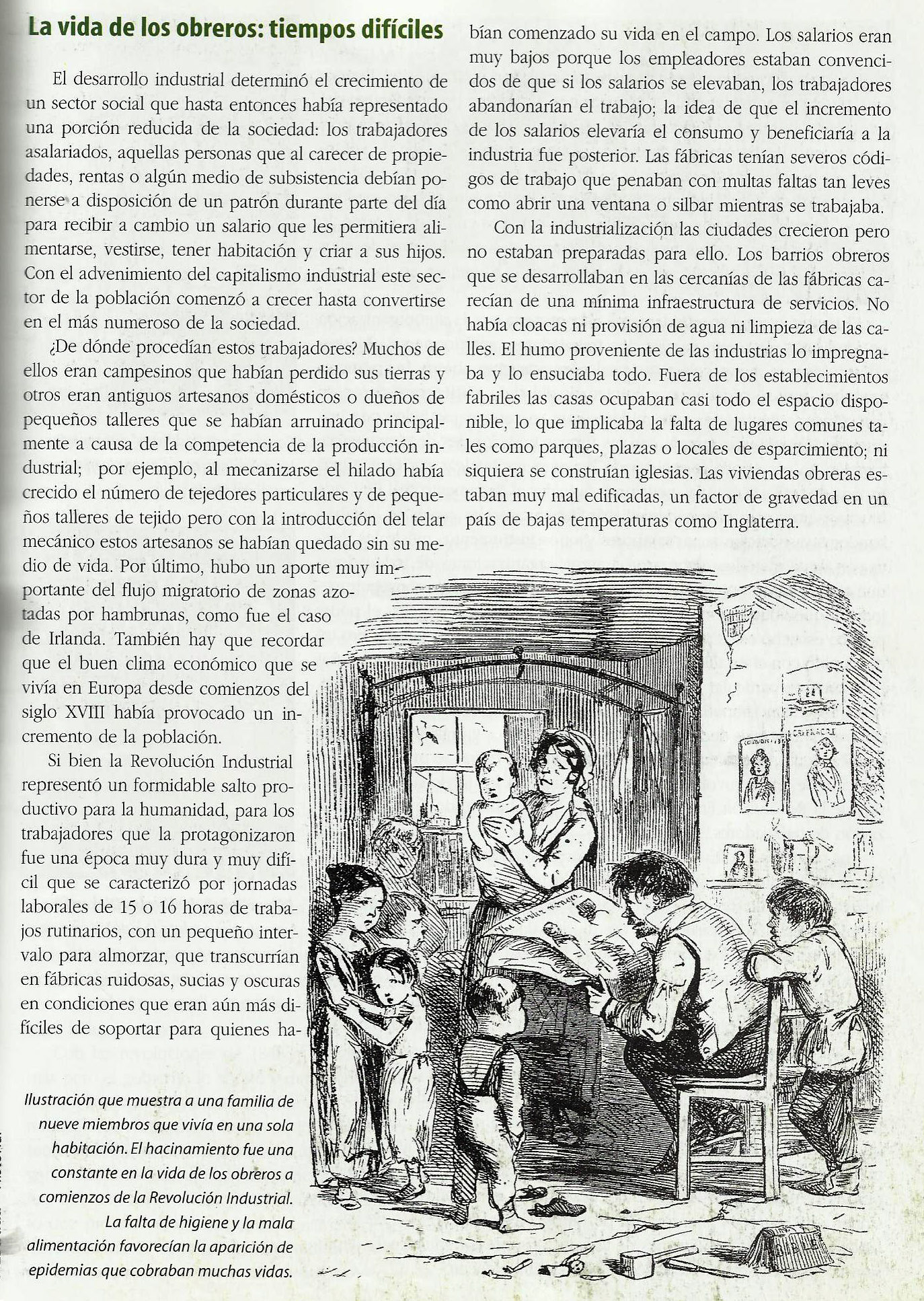 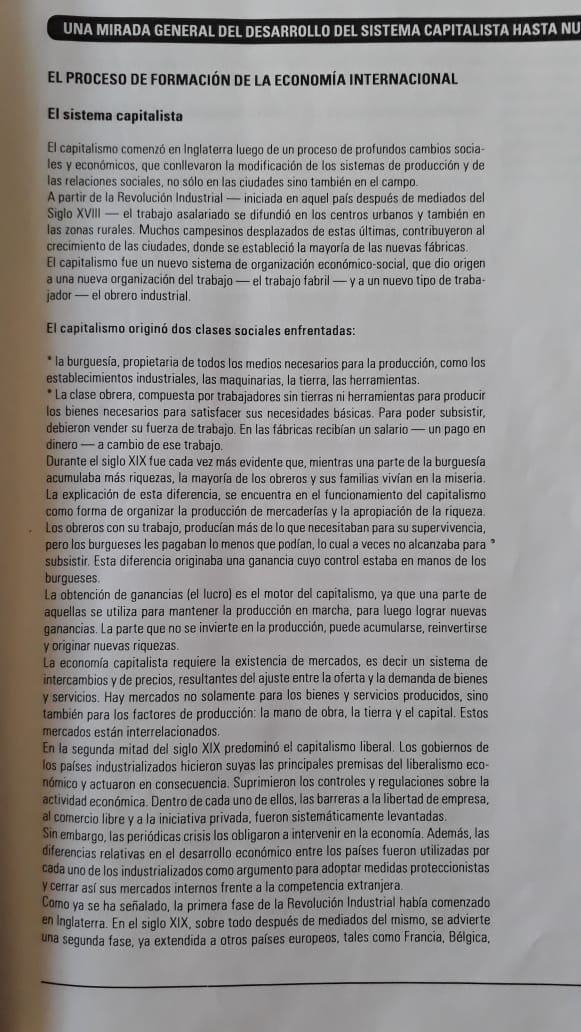 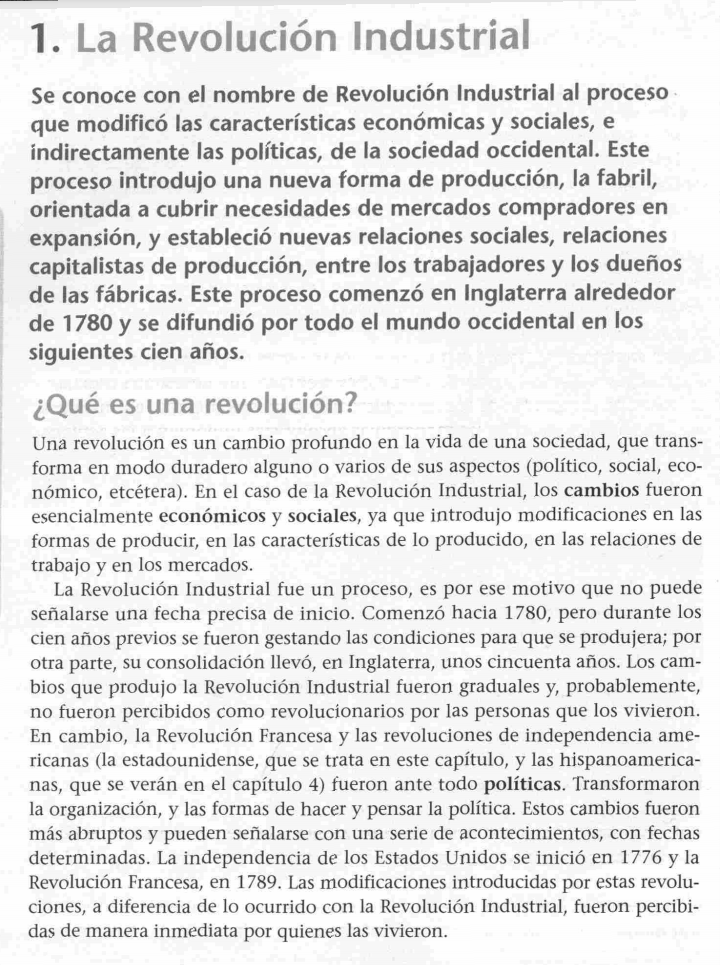 